长城---我和中国       长城是一个很长很长的建筑，到底多长呢？从东到西6000多公里。       古代的中国人在公元前200多年前就开始建造这座伟大的建筑了，以保护自己抵御敌人。长城是世界上最长的城墙。       长城是我最爱的中国建筑。尤其在画画的时候，我最爱画长城方方正正的垛口。      这么雄伟的长城，哪一段最著名呢？当然是八达岭长城。八达岭在哪里？在北京。可是北京在那里啊？北京在中国。 除了长城，北京还有故宫，天安门，和颐和园。北京是中国的首都。       我爸爸妈妈不是北京人，他们是青田人。可我不会说他们是从青田来的，我总是说，我爸爸妈妈来自中国。       中国位于亚洲，是世界上国土面积第三大国家。中国有很多发明家。其中之一是蔡伦，他发明了纸。他把树皮，草和破布泡在水里，打成纸浆，再把纸浆铺在竹帘上，就做成了纸。还有一个人他叫张衡，是一千九百年前的中国人，很厉害的天文学家。       他们和我一样，都属于中国。一切都像我，属于中国！      我爱长城 我爱北京 我爱中国！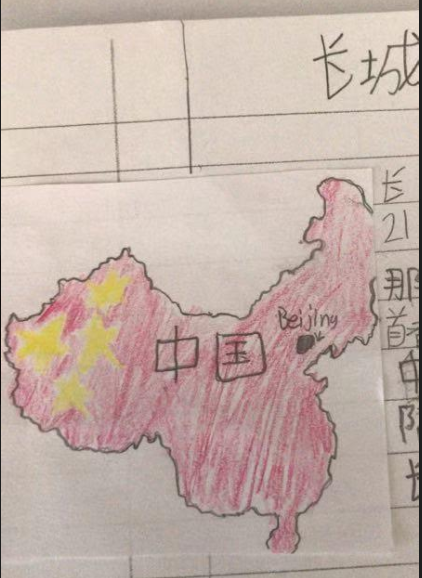 